InformatykaDzień dobry Klaso Ósma!W ramach zajęć z informatyki zaprojektujemy model rzutu kostką do gry. Będziemy sprawdzać, która ze ścianek wypada na kostce najczęściej. Wykonamy "model doświadczenie", co oznacza, że nie będziecie musieli rzucać kostką tysiąc razy, tylko zaprojektować odpowiednie formuły w arkuszu, które zobrazują takie rzuty.Przeczytajcie krótkie wprowadzenie i spróbujcie zaprojektować tabelę podobną do tej na Rysunku 4. Waszym zadaniem będzie opracowanie ćwiczenia 7. Możecie używać dowolnego arkusza kalkulacyjnego, który macie zainstalowany na swoim komputerze domowym. Może to być MS Excel, LibreOffice Calc, czy OpenOffice Calc. Jeżeli na Waszym komputerze nie znajdziecie żadnego z tych programów, możecie użyć arkusza działającego online w dowolnej przeglądarce - Arkusze Google.W odpowiedzi napiszcie proszę jakiego programu użyliście i czy to zadanie było dla Was łatwe, średnie, czy trudne :)Powodzenia!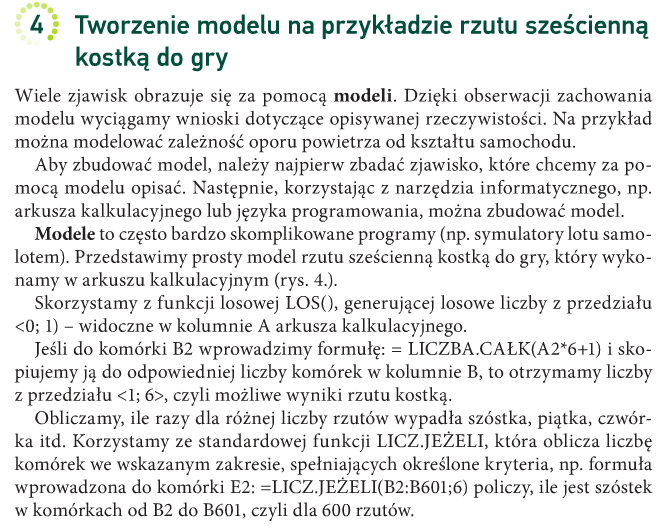 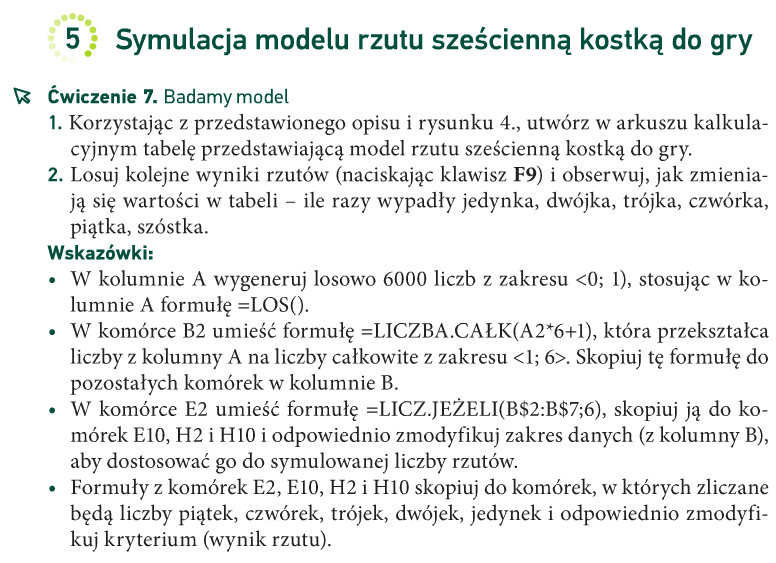 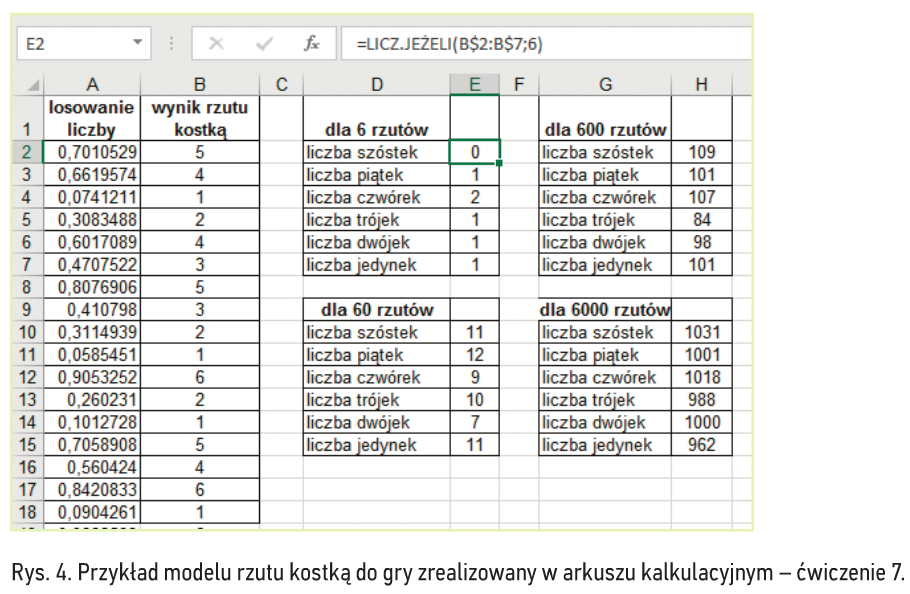 